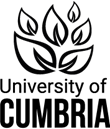 UNIVERSITY OF CUMBRIACOURSEWORK REASSESSMENT REQUIREMENT Module Code: HPRO4007 XPI1Module Title: Project Planning ControlTutor:     Rachael Dyer                                  Title of the item of work: Assessment 1 - Project Planning SoftwareWordage: NAThe reassessment represents 50% of module marks.Details and Criteria: 26
Intended Learning Outcomes (ILOs)The knowledge to be able to:1. Apply the concepts of project planning 2. Demonstrate an understanding of project scope and how it should be managed 3. Develop a workable schedule for a simple project 
Task DescriptionPractical Assessment (2 hour time-constrained Test.)The Assignment Brief will be made available to you in a paper format in your examination room.Using the information provided in the Assignment Brief, construct a project plan using MS Project, then complete the paper test sheet.You should firstly work through the Brief to construct your project plan. Once you have constructed the project plan you can begin to answer the questions.  Please Note: You will be instructed to email saved files of your MS Project Plan to your supervisor. 

Please Note: Please be aware of the points values for each question, some questions are more challenging and attract more marks.  In total there are 100 marks available for this test. Please contact your class tutor for this module in the first instance with any queries.You may also contact the Programme Leader Stephen.mullen@cumbria.ac.uk if necessary.Your Re-Assessment will take place on:26 July 10:00 – 12:00 in person in the SASK.SUBMISSION DATE AS PER STUDENT PORTAL(Please tick as appropriate below - must be completed)To be submitted through the Virtual Learning Environment (e.g. Blackboard) as detailed above, in accordance with instructions given by the course team.
